Ո Ր Ո Շ ՈՒ Մ«10» հոկտեմբերի  2023 թվականի N 207 –ԱՀԱՅԱՍՏԱՆԻ ՀԱՆՐԱՊԵՏՈՒԹՅԱՆ ՇԻՐԱԿԻ ՄԱՐԶԻ ԳՅՈՒՄՐԻ ՀԱՄԱՅՆՔԻ  ՍԵՓԱԿԱՆՈՒԹՅՈՒՆԸ ՀԱՆԴԻՍԱՑՈՂ, ԻՆՔՆԱԿԱՄ ԿԱՌՈՒՑՎԱԾՇԻՆՈՒԹՅՈՒՆՆԵՐԸ ԵՎ ԴՐԱՆՑ ՊԱՀՊԱՆՄԱՆ ՈՒ ՍՊԱՍԱՐԿՄԱՆ ՀԱՄԱՐ ԶԲԱՂԵՑՐԱԾ ՀՈՂԱՄԱՍԵՐՆ ՕՏԱՐԵԼՈՒ ՄԱՍԻՆ           Ղեկավարելով «Տեղական ինքնակառավարման մասին» օրենքի 18-րդ հոդվածի                     21-րդ կետով, «Անշարժ գույքի հարկով հարկման նպատակով անշարժ գույքի շուկայական արժեքին մոտարկված կադաստրային գնահատման կարգը սահմանելու մասին» oրենքի 7-րդ հոդվածի 8-րդ մասով, հիմք ընդունելով Հայաստանի Հանրապետության կառավարության 2006 թվականի մայիսի 18-ի N 912-Ն որոշման 1-ին կետով հաստատված կարգի 33-րդ, 34-րդ, և 35-րդ կետերի պահանջները և քաղաքացիներ Նելլի Տալետյանի 14.10.2022թ. 18756, Էդգար Կարապետյանի 11.07.2023թ. 14582, Արմեն Մարգարյանի լիազորված անձ Բարաքյան Արամի 27.01.2023թ 1327 Համլետ Զարմանյանի 07.07.2023թ. 11663, Գրիշա Սանոսյանի 20.06.2014թ 5322,  Ալեքսանդր Նախշքարյանի լիազորված անձ Իրինա Եղիազարյանի 16.02.2023թ. 2352, Գրիգոր Մարտիրոսյանի 21.03.2022թ. 5053, Լևոն Հարությունյանի 09.02.2023թ. 1977, Ռաֆիկ Պողոսյանի՝ լիազորված անձ Արմեն Խոցանյանի 31.03.2023թ. 5588 թվագրումներով դիմումները՝ Հայաստանի Հանրապետության Շիրակի Մարզի Գյումրի համայնքի ավագանին  որոշում է.Հայաստանի Հանրապետության Շիրակի մարզի Գյումրի համայնքի վարչական տարածքում ինքնակամ կառուցված և դրանց նկատմամբ համայնքի սեփականության իրավունքը գրանցված շենք-շինությունները և դրանց պահպանման ու սպասարկման համար զբաղեցրած հողամասերը ուղղակի վաճառքի միջոցով օտարել տվյալ շինությունները կառուցողներին՝  համաձայն հավելվածի: Սույն որոշումն ուժի մեջ է մտնում դիմումատուներին պատշաճ իրազեկելու օրվան հաջորդող օրվանից:      Կողմ (22)                                   Դեմ (0)                           Ձեռնպահ (0)ՀԱՅԱՍՏԱՆԻ ՀԱՆՐԱՊԵՏՈՒԹՅԱՆՇԻՐԱԿԻՄԱՐԶԻ ԳՅՈՒՄՐԻ ՀԱՄԱՅՆՔԻ ՂԵԿԱՎԱՐ    		                         ՎԱՐԴԳԵՍ  ՍԱՄՍՈՆՅԱՆԻՍԿԱԿԱՆԻՀԵՏ ՃԻՇՏ է՝  ԱՇԽԱՏԱԿԱԶՄԻ ՔԱՐՏՈՒՂԱՐ                                                                          ԿԱՐԵՆ ԲԱԴԱԼՅԱՆք.Գյումրի«10» հոկտեմբերի 2023 թվական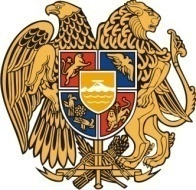 Հ Ա Յ Ա Ս Տ Ա Ն ԻՀ Ա Ն Ր Ա Պ Ե Տ Ո Ւ Թ Յ ՈՒ ՆՇ Ի Ր Ա Կ Ի   Մ Ա Ր Զ Գ Յ ՈՒ Մ Ր Ի   Հ Ա Մ Ա Յ Ն Ք Ի   Ա Վ Ա Գ Ա Ն Ի3104 , Գյումրի, Վարդանանց հրապարակ 1Հեռ. (+374  312)  2-22-00; Ֆաքս (+374  312)  3-26-06Էլ. փոստ gyumri@gyumri.amՎ.ՍամսոնյանԳ.ՄելիքյանԼ.ՍանոյանՄ.ՍահակյանՏ.ՀովհաննիսյանՆ.ՊողոսյանԳ.ՊասկևիչյանԽ.ՎարաժյանՍ.ՀովհաննիսյանՀ.ԱսատրյանՍ.ԽուբեսարյանԱ. ԲեյբուտյանԱ.ՊապիկյանՀ.ՆիկողոսյանՔ.Հարությունյան Լ.ՄուրադյանՀ.ՍտեփանյանԿ.Սոսյան Ս.ԱդամյանԳ.ՄանուկյանՆ.ՄիրզոյանՀ.Մարգարյան 